           «Град благословенный» 	           «Проклятый град»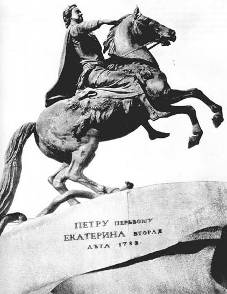 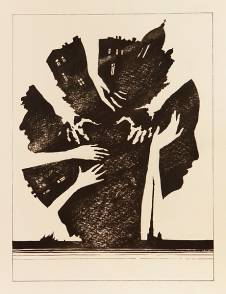 